Jak uháčkovat kroucené třásně.....opravdu zajímavý postup...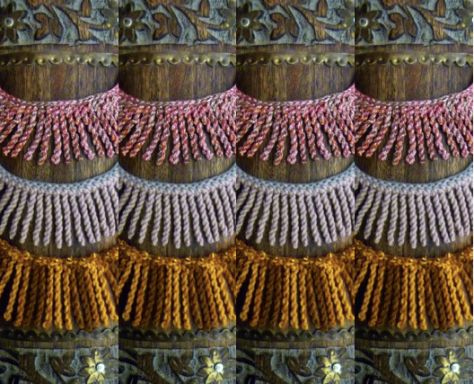 kroucené třásně háčkem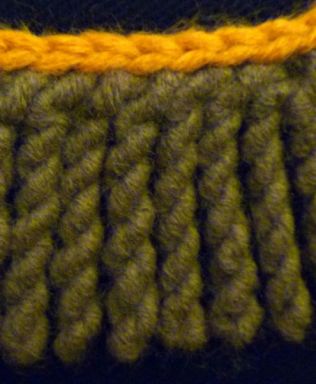 1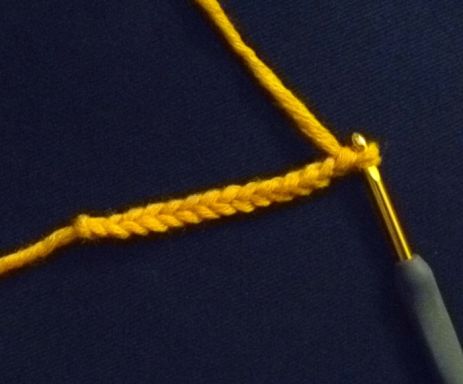 2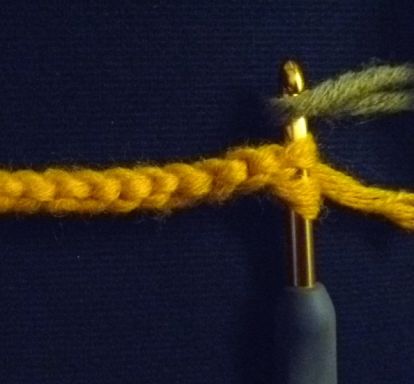 3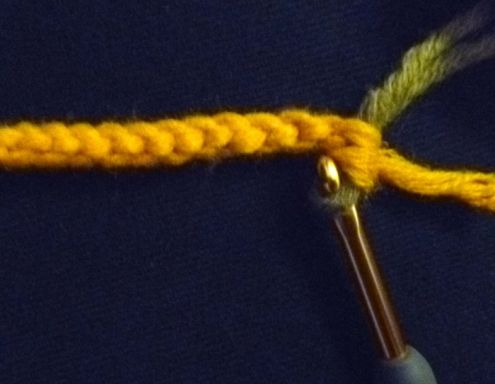 4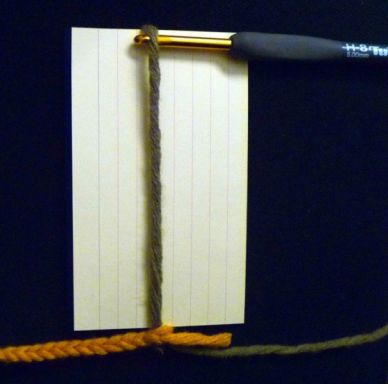 5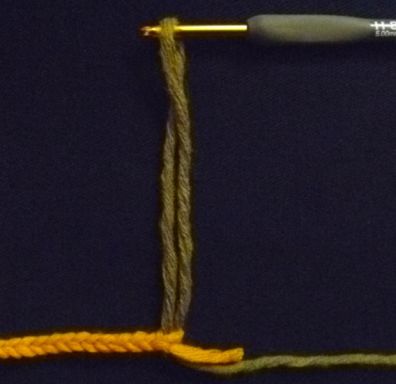 6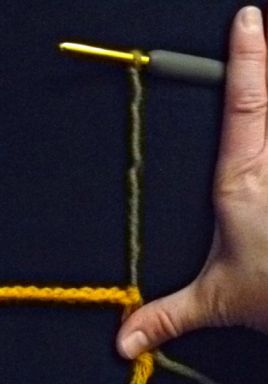 7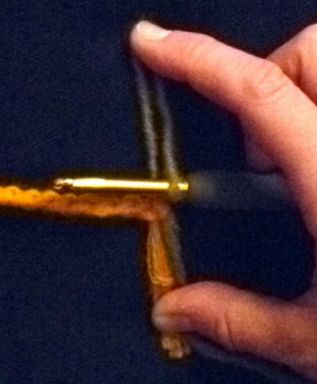 8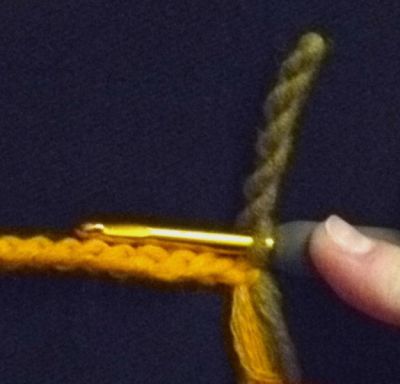 9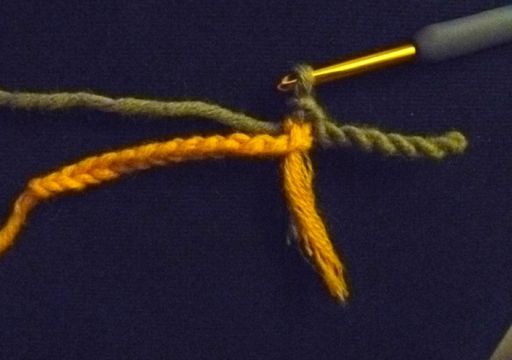 10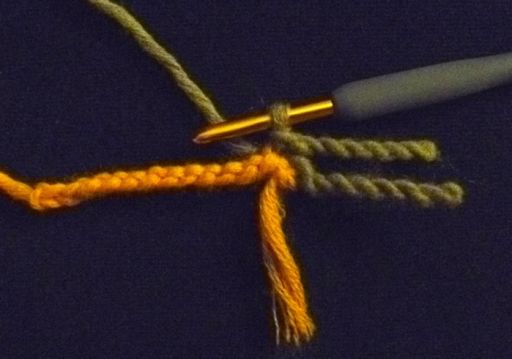 11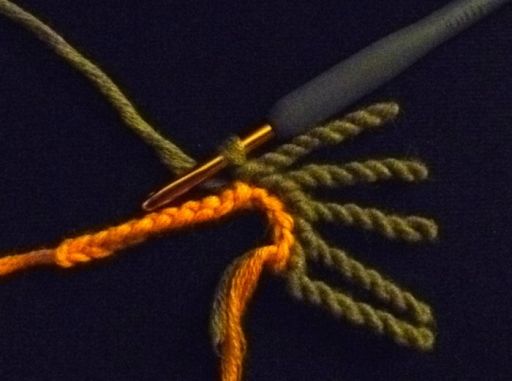 12